RSFWF CALENDAR 2018-2019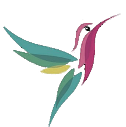 Sept 5	1PM	Advisory Committee	RSF FoundationSept 13	5PM 	Introduction/Speaker Meeting	Jennifer Miller’sSept 17*           4PM-7PM   	Rosé All Day                                 Bree Bornstein-HomeSept 24 	          12:30PM           Grant Kick-Off                               Village ChurchOct 3     	1PM      	Advisory Committee	RSF Foundation Oct 16	5PM	Volunteer Event		             TBDNov 5	 1PM 	Grant Workshop-Financial 	Village ChurchNov 7       	1PM	Advisory Committee    	RSF FoundationNov 13	1PM	Speaker/Annual Membership Meeting	RSF Golf ClubDec 15	9AM       	Volunteer Event	TBDJan 9	 1PM	Advisory Committee                       RSF FoundationJan 14	      12:30PM   	Grant Work Groups            	Village Church  Jan 17	 5PM	Blanca & Bubbles	Denise Walsh-HomeFeb 6	 1PM	Advisory Committee		             RSF FoundationFeb 26	 10AM 	Speaker MTG/Site Visit Signups   	Fairbanks RanchMarch 4-21		Site Visits                                     TBDMarch 7           4PM-7PM          Social                                           Tamara LaFarga-HomeMarch 20           1PM 	Advisory Committee		             RSF FoundationMarch 25 	   12:30PM	All Grants/Site Presenters   	Village ChurchApril 18            9:30AM	General/Grant Presentations	Fairbanks RanchApril 26           Friday               Voting Ballots DueMay 1                1PM 	Advisory Committee		             RSF FoundationMay 15	      5:30PM	    General/Grant Awards	            RSF Golf Club